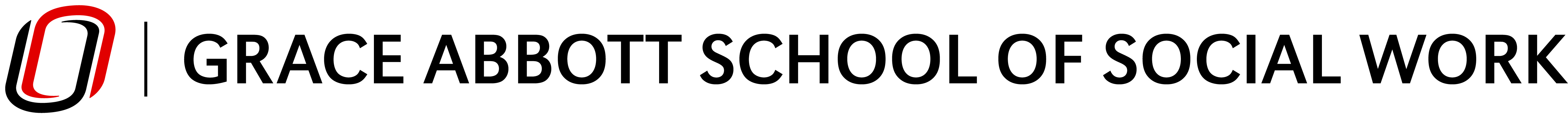 RACE, CLASS, GENDER, and Sexuality in the united statesSOWK 2120 | 3 credit hoursClass Meetings: TBDInstructor:	TBDOffice:	TBDOffice Phone:	TBDEmail: 	TBDOffice Hours:	TBDDepartment:	Grace Abbott School of Social WorkMain Office:	206 CPACSDept. Phone: 	402.554.2793Dept. Email: graceabbott@unomaha.eduCourse InformationDescriptionThis course examines the effects of race, class, and gender on social policy and social injustice. The focus is on how institutional oppression of racism, classism, and sexism are interconnected and are mutually reinforcing. The consequences of institutionalized oppression are examined at the individual, family, group, organization, community, and societal levels.Rationale/OverviewThis course offers undergraduate students opportunities to discuss and increase awareness and understanding of theories of institutional oppression. The focus is on how institutional oppressions are related and are mutually reinforcing. Students will be exposed to the movements and social actions to dismantle institutional manifestations of racism, classism, and sexism.Course Objectives/Student Learning OutcomesExplain how the intersecting systems and ideologies of oppression (racism, ageism, sexism heterosexism, ableism, classism, etc.)  result in stigmatization, power and privilege.Recognize disparities and negative outcomes experienced by oppressed social groups across major life domains (family, health, education, employment, media, politics). Identify practices and policy change opportunities to reduce disparities and negative outcomes and promote social, racial, economic, and environmental justice. Discover personal biases and values in relation to oppressed social groups and the impact systems have on forming personal beliefs about social, racial, economic, and environmental justice.required text(s)/supplemental materialsRequired text(s)TBDCourse structure/formatClass lectures, discussions, in-class assignments, audio-visual aids, and guest speakers will be used to present course materials. Tentative Course ScheduleImportant DatesLast day to drop a course (via MavLink) and receive a 100% refund	TBDLast day to withdraw from a course (via MavLink) with a grade of “W”	TBDNOTE: This syllabus is written as an expectation of class topics, learning activities, and expected learning outcomes. However, the instructor reserves the right to make changes in this schedule that may result in enhanced or more effective learning for students. These modifications will not substantially change the intent or objectives of this course. Assessments (Activities, Assignments, and Exams)Reading Reviews (10)	300 points (total)Ten reading reviews worth 30 points each.Papers (4)	600 points (total)Four papers worth 150 points each.Oral Presentation (1)	100 points (total)One oral presentation worth 100 points.	1000 points (total)Grading ScaleWriting GuidelinesStudents should make sure that writing assignments are free of grammar, punctuation, and spelling errors. Papers should adhere to the most recent citation style outlined by the American Psychological Association (APA). Plagiarism StatementIn this course, students will submit written work by making use of information and ideas found in print or online sources. Whenever material from another writer is used, it is important that students quote or paraphrase appropriately and cite the source.The UNO Academic Integrity policy defines plagiarism as "presenting the work of another as one's own (i.e., without proper acknowledgment of the source) and submitting academic work in whole or in part as one's own when such work has been prepared by another person or copied from another person."Failure to cite sources appropriately is plagiarism, a serious academic offense. Plagiarized work will not be accepted. Consequences for plagiarism are up to the discretion of the instructor; they may range, for example, from rewriting all or part of a paper to a grade of F for the course. Students who plagiarize more than once are subject to disciplinary action, which may include expulsion from the university.Students SHOULD NOT GUESS when it comes to using or citing another writer's work. Students should contact the instructor or a consultant at the UNO Writing Center with questions. Students should take a printout of the original source as well as the paper that is being written to the consultation. Academic Integrity PolicyThe maintenance of academic honesty and integrity is a vital concern of the University community. Any student found responsible for violating the policy on Academic Integrity shall be subject to both academic and disciplinary sanctions. Violations of the policy on Academic Integrity include, but are not limited to, the following: cheating, fabrication and falsification, plagiarism, abuse of academic materials and/or equipment, complicity in academic dishonesty, falsifying grade reports, and/or misrepresentation to avoid academic work. More information about these areas and the procedures addressing academic integrity is available from the Office of Academic and Student Affairs (EAB 202 | 402.554.2262). Classroom expectationsStudents are expected to arrive on time to class meetings. Students should come to class well prepared, meaning readings and other assignments have been completed. Students are expected to be respectful of their classmates and the instructor. Distracting and/or disrespectful behaviors will not be tolerated. cell phones, mobile devices, and laptopsStudents are welcome to use cell phones, mobile devices, and/or laptops in class provided they are used for academic purposes such as note taking, accessing course materials, or researching course concepts and their use does not disrupt fellow classmates. Please silence devices if at all possible. A student who receives a phone call or text, should step outside the classroom to respond. DO NOT take pictures or video during class. Technology RequirementsStudents will be expected to have access to a computer frequently, as all writing assignments used will be typed out and not handwritten. The software students use to write assignments is irrelevant, as long as the writing guidelines outlined in this syllabus are followed. It is recommended that students have access to a computer weekly. Public computers are available on the UNO campus. Consult Information Technology Services and the Criss Library, for more information on equipment locations and availability. Technical SupportTechnical support for common university systems, including Canvas and email, is available from Information Technology Services technical support located in Eppley Administration Building (EAB) 104.accessibility accommodationsReasonable accommodations are provided for students who are registered with Accessibility Services Center (ASC) and make their requests sufficiently in advance. For more information, contact ASC (Location: H&K 104, Phone: 402.554.2872, Email: unoaccessibility@unomaha.edu)Criss LibraryUNO’s Criss Library offers a wide variety of resources that support student learning. Subject specialist librarians have in-depth knowledge of researching within specific disciplines and can provide guidance for a specific area of study. Students are encouraged to explore customized resources featured on the Criss Library website.Emergency PreparednessThe University of Nebraska at Omaha is prepared for a wide range of emergencies. Students should familiarize themselves with procedures and assistance available on UNO’s emergency information page. If travel to campus is not feasible due to a declared emergency, a combination of Canvas, teleconferencing, and other technologies will be used to facilitate academic continuity. Students will be notified of procedures through Canvas course site announcements and email as appropriate.Inclement weatherIn the event of inclement or threatening weather, students should use his/her best judgment regarding travel to and from campus. Students who are not able to attend class due to adverse weather conditions, should contact the instructor as soon as possible. Similarly, if the instructor is unable to reach the class location, students will be notified of any cancellation or change as soon as possible (by approximately 1 hour before class starts and by posting an announcement in Canvas). Students who cannot get to class because of weather conditions, will be provided allowances relative to attendance policies as well as any scheduled tests, quizzes, or other assessments.Preferred Name and Preferred Gender PronounsProfessional courtesy and sensitivity are especially important with respect to individuals and topics dealing with differences of race, culture, religion, politics, sexual orientation, gender, gender variance, and nationalities. Class rosters are provided to the instructor with the student's legal name. The instructor will gladly honor a student’s request to be addressed by an alternate name or gender pronoun. Please advise the instructor of this preference early in the semester so that instructor records may be changed appropriately. Writing CenterThe UNO Writing Center offers free one-on-one consultations with trained consultants to all students, faculty, and staff. Their goal is to help writers improve their writing skills and confidence in all types of writing, in all subject areas, and at all stages of the writing process. For more information about their hours and locations or to schedule an appointment, go to unomaha.edu/writingcenter or visit their main location in Arts and Sciences Hall (ASH) 150. Speech CenterThe UNO Speech Center provides free consulting and coaching services to all UNO students, faculty, and staff in preparing oral presentations. The Speech Center Consulting Room can help students with presentation preparation, outlining, effective delivery techniques, along with any other presentational needs. Speech consulting will help at any stage in the speech-making process. For more information, visit the UNO Speech Center in Arts and Sciences Hall (ASH) 183 and 185.Student SafetyA variety of resources are available to support student safety and security. Students have experienced or are experiencing a difficult personal situation, should consult the resources available through the Division of Student Success. OUTCOMES MAP AND STUDENT LEARNING OUTCOMES (SLOs)Council on Social Work Education (CSWE) CompetenciesThe student learning outcomes for this course are built upon the following nine social work core competencies set forth by the CSWE’s 2022 Educational Polices and Accreditation Standards (EPAS) which is required for all accredited social work programs. 1. Demonstrate ethical and professional behavior. 2. Advance human rights and social, racial, economic, and environmental justice.3. Engage anti-racism, diversity, equity, and inclusion (ADEI) in practice.4. Engage in practice-informed research and research-informed practice.5. Engage in policy practice.6. Engage with individuals, families, groups, organizations, and communities.7. Assess individuals, families, groups, organizations, and communities.8. Intervene with individuals, families, groups, organizations, and communities.9. Evaluate practice with individuals, families, groups, organizations, and communities.This map is intended to show how course topics, content, and activities align to the student learning outcomes outlined above. The CSWE 2022 EPAS core competencies are identified in the first column and mapped to the Student Learning Outcomes (SLOs), the field practicum learning contract assignments and the CSWE 2022 EPAS Dimensions.*Dimensions Key: K = KnowledgeS = SkillsV = Value CAP = Cognitive and Affective Processing References and supplemental materialsReferencesAdams, M., Bell, L. A., Goodman, D. J. & Joshi, K. Y. (2016). Teaching for diversity and social justice (3rd ed.). New York, NY: Routledge.Brown, A. M. (2017). Emergent strategy: Shaping change, changing worlds. Chico, CA: AK Press.Brown, A. M. (2019). Pleasure activism: The politics of feeling good. Chico, CA: AK Press.Carruthers, C. A. (2018). Unapologetic: A black, queer, feminist mandate for radical movements. Boston, MA: Beacon Press.Kendi, I. X. (2016). Stamped from the beginning: A definitive history of racist ideas in America. New York, NY: Nation Books. Kendi, I. X. (2019). How to be an antiracist. New York, NY: One World.Ross, L., Roberts, L., Derkas, E., Peoples, W. & Bridgewater, P. (2017). Radical reproductive justice: Foundations, theory, practice, critique. New York, NY: The Feminist Press.Sins Invalid. (2019). Skin, tooth, & bone: The basis of our movement is our people, a disability justice primer (2nd ed.). Retrieved from https://www.sinsinvalid.org/disability-justice-primerString, S. (2019). Fearing the black body: The racial origins of fat phobia. New York, NY: New York University Press.Taylor, S. R. (2018). The body is not an apology: The power of radical self-love. Oakland, CA: Berrett-Koehler Publishers, Inc.Classic ReferencesAlexander, M. (2009). The new Jim Crow: Mass incarceration in the age of colorblindness. New York: The New Press.DuBois, W. E. B. (1903). The souls of black folk. New York: Bantam Books. Jensen, R. (2005). The heart of whiteness: Confronting race, racism and white privilege. San Francisco: City Light Books.Marsiglia, F. F. & Kulis, S. (2008). Diversity, oppression, and change: Culturally grounded social work. Chicago: Lyceum Books, Inc. Schulman, S. (2009). Ties that bind: Familial homophobia and its consequences. New York: TheNew Press.West, C. (2001). Race matters. Boston: Beacon Press.Session/DateTopicAssignmentsSession 1 [date]Introduction to the course and review syllabusView and discuss: “Eyes on the Prize – Two Societies”Session 2[date]Lecture: Historical background of race, class, and genderGuest speaker: Dr. Robert Franklin | The Lynching of Will BrownRead: Ch. 1-3 (Zinn)Read: Part II Ch. 1-9 (Rothenberg)Session 3[date]Lecture: Race in the 21st century: complicating questions of race and ethnicityView and discuss: “The Best Campaign Money Can Buy”Read: Ch. 4 and 9 (Zinn)Read: Part III Ch. 1-9 (Rothenberg)Session 4[date]Lecture: The social construction of race, class, gender, and sexualityView and discuss: “Maxed Out”Read: Ch. 6 (Zinn)Read: Part I Ch. 1-11 and Part IV Ch. 1-23 (Rothenberg)Session 5[date]Lecture: Economics of race, class, and gender in the U.S.Listen and discuss: “Racism and the Ideology of Slavery: From Aristotle to Today “Read: Ch. 5, 10, and 11 (Zinn)Read: Part V Ch. 1-18 (Rothenberg)Session 6[date]Lecture: Violence against women, homophobia, and hate crimesView and discuss: “Still Killing Us Softly “Read: Part VI Ch. 1-14 (Rothenberg)Session 7[date]Lecture: Violence against women, homophobia, and hate crimes (cont.)Guest speaker: violence against womenRead: Part VI Ch. 15-27 (Rothenberg)Session 8[date]View and discuss: “Food, Inc. – Corporate Control of Food, Profits, and Impact on Health”Exam #1 Read: Part VII Ch. 1-23 (Rothenberg)Session 9[date]Guest Panel: Homophobia and hate crimes against gays and lesbiansRead: Part VII Ch 1-11 (Rothenberg)Session 10[date]Lecture: Dismantling oppressions at the institutional level – the role of social workView and discuss: “One Woman, One Vote”Session 11[date]Lecture: Dismantling oppressions at the institutional level – the role of social work (cont.)Guest speaker: Ann Else – Black Panthers in OmahaRead: Ch. 17 and 22 (Zinn)Freeman articleEvans articleSession 12[date]Lecture: Disability – Ableism or dis-ableism as institutional oppressionGuest speakerSession 13[date]Lecture: Theoretical framework to understand oppression based on race, class, gender, and sexual orientationDiscussion: Various theories and implications for practiceRead: Part IX Ch. 1-9 (Rothenberg)Session 14[date]Lecture: Theoretical framework (cont.)Term paperSession 15[date]Student presentations: Term PapersInternet assignment PercentFinal GradeQuality Points98–100%A+4.0094–97.9%A4.0091–93.9%A-3.6788–90.9%B+3.3384–87.9%B3.0081–83.9%B-2.6778–80.9%C+2.3377–77.9%C2.0071–73.9%C-1.6768–70.9%D+1.3364–67.9%D1.0061–63.9%D-0.67Below 60.9%F0.00EPAS Competency*  Course Objective/Student Learning Outcome  Assignment  Dimension*  Competency 2 = Advance human rights and social, economic, and environmental justice.1.  Explain how the intersecting systems and ideologies of oppression (racism, ageism, sexism, heterosexism, ableism, classism, etc.) result in stigmatization, power, and privilege.2. Recognize the disparities and negative outcomes experienced by oppressed social groups across major life domains (family, health, education, employment, media, politics).3. Identify practices and policy change opportunities to reduce disparities and negative outcomes and promote social, racial, economic, and environmental justice.Competency 3 = Engage in anti-racism, diversity, equity, and inclusion (ADEI) in practice.1.  Explain how the intersecting systems and ideologies of oppression (racism, ageism, sexism, heterosexism, ableism, classism, etc.) result in stigmatization, power, and privilege.2. Recognize the disparities and negative outcomes experienced by oppressed social groups across major life domains (family, health, education, employment, media, politics). 3. Identify practices and policy change opportunities to reduce disparities and negative outcomes and promote social, racial, economic, and environmental justice.4. Discover personal biases and values in relation to oppressed social groups and the impact systems have on forming personal beliefs about social, racial, economic, and environmental justice.Competency 5 = Engage in policy practice3. Identify practices and policy change opportunities to reduce disparities and negative outcomes and promote social, racial, economic, and environmental justice.